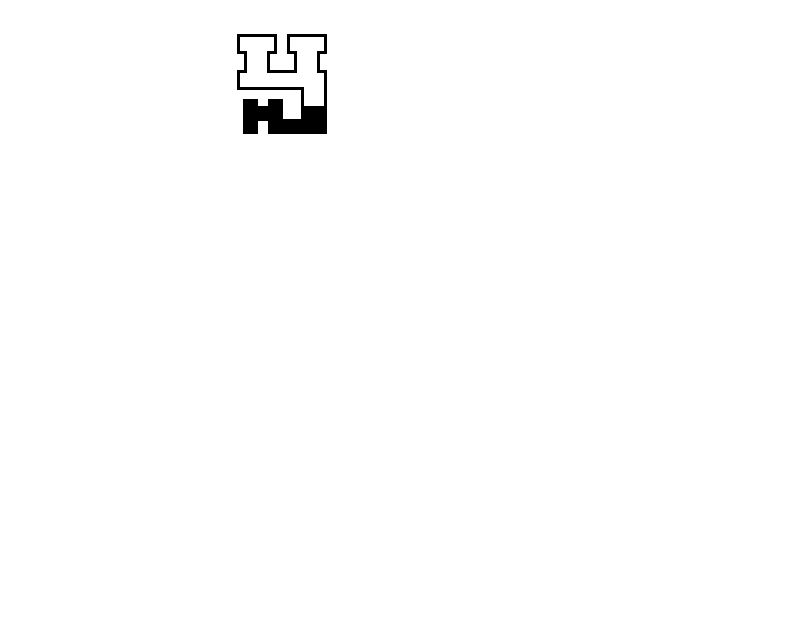 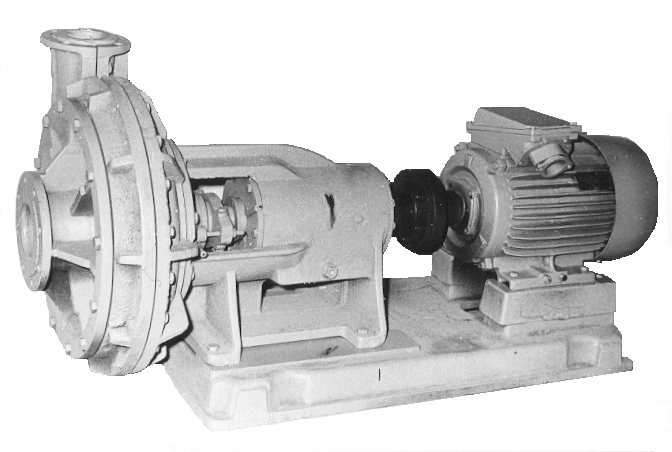 АГРЕГАТЭЛЕКТРОНАСОСНЫЙМАРКИ Х160/29д-РАгрегаты электронасосные марки Х160/29д-Р (в дальнейшем агрегаты) предназначены для перекачивания химически активных и нейтральных жидкостей плотностью не более 1500 кг/м3, кинематической вязкостью до 3010-6 м2/с, имеющих твердые включения не более 0,2 мм, объемная концентрация которых не более 0,1 % с температурой перекачиваемой жидкости от 0 до +70°С.Насосы, входящие в агрегат, выпускаются в климатическом исполнении УХЛ, категории размещения 4 ГОСТ15150-69, изготавливаются:- по материалу проточной части – Р (детали проточной части покрыты резиной 51-1632 ТУ38-1051082-86);- по типу уплотнения вала насоса:а) с двойным сальниковым уплотнением – СД;б) с одинарным торцовым уплотнением – 3а.Агрегаты общепромышленного исполнения не допускают установки и эксплуатации их во взрыво- и пожароопасных производствах и не должны использоваться для перекачивания горючих и легко воспламеняющихся жидкостей, а также для перекачивания диэлектрических жидкостей с удельным сопротивлением 105 Ом×м и выше.Условное обозначение агрегата при заказе, переписке и в другой документации принято в соответствии с ГОСТ10168.0-85 с обозначением климатического исполнения и категории размещения по ГОСТ15150-69.Например: Х160/29д-Р-СД-УХЛ4  СТ ПК00218035-001-2011,где Х – обозначение типа насоса;160 – подача в м3/ч;29 – напор в м;д – увеличенный диаметр рабочего колеса;Р – условное обозначение материала проточной части насоса;СД – двойное сальниковое уплотнение;УХЛ – климатическое исполнение;4 – категория размещения при эксплуатации.Технические характеристикиТаблица 1Габаритный чертеж агрегата Х160/29д-Р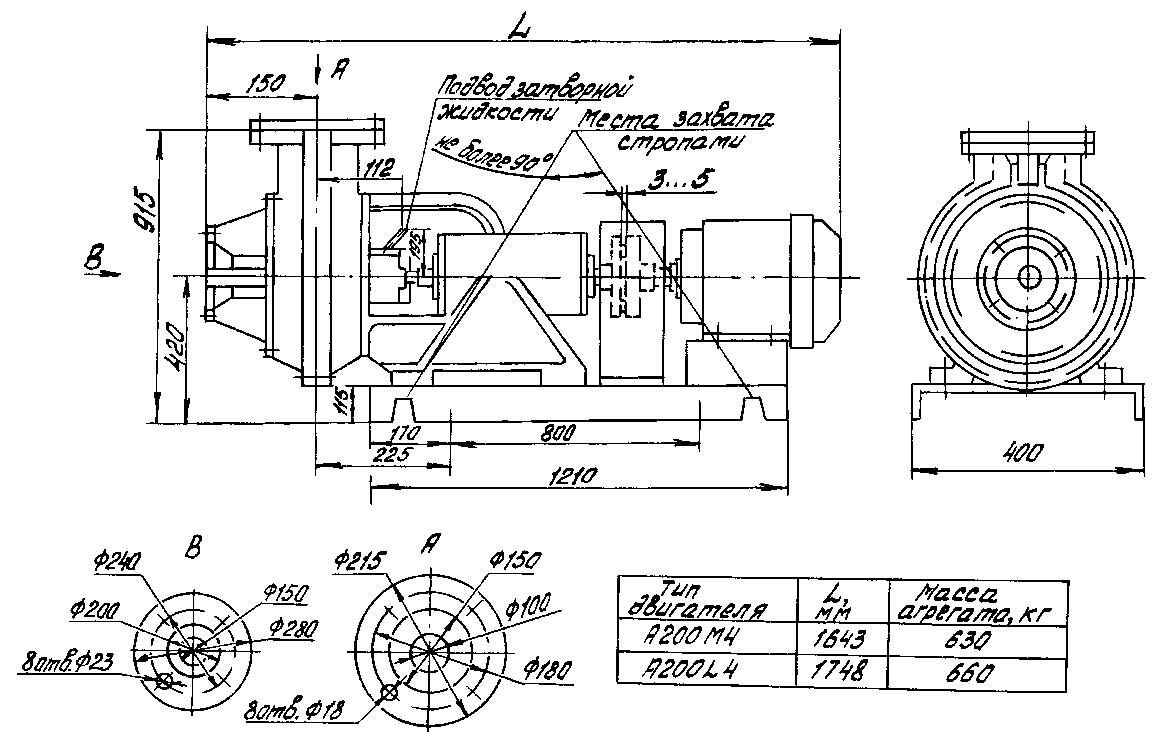                                       1                                                                                             2               3          4              5  1 – насос центробежный, 2 – кожух, 3 – муфта, 4 – плита фундаментная, 5 - двигательХарактеристика агрегата Х160/29д-Риспытано на воде n=1450 об/мин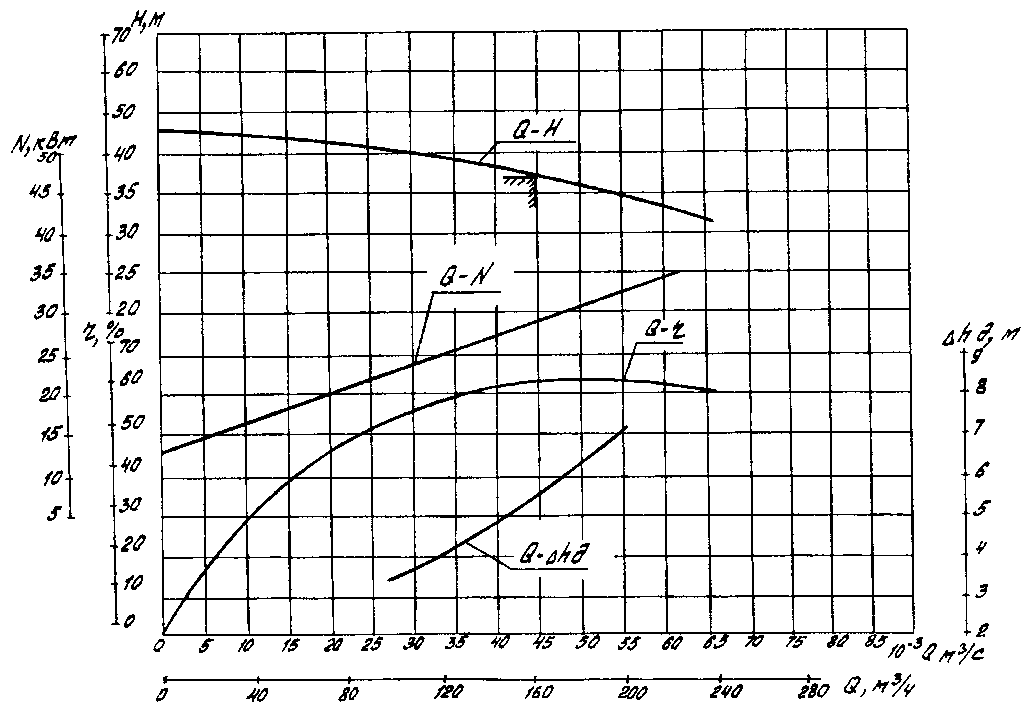 Разрез насоса Х160/29д-Р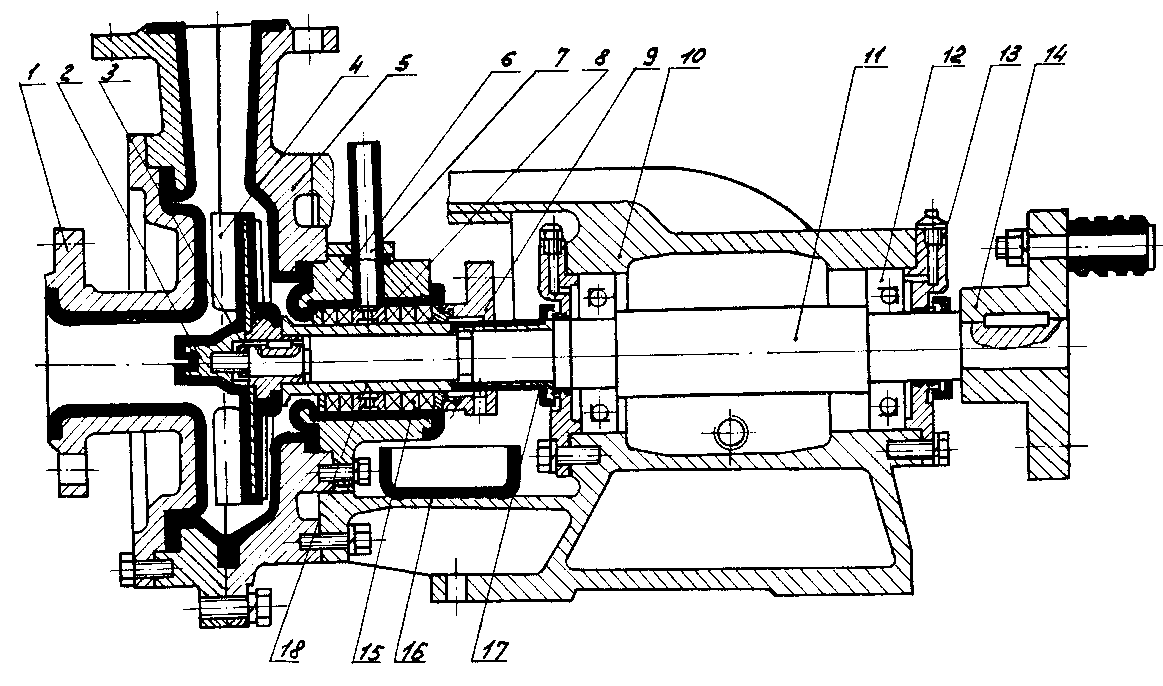 1-крышка всасывающая, 2-гайка рабочего колеса, 3-гайка, 4-колесо рабочее, 5-корпус насоса, 6-корпус сальника, 7-трубка для подвода затворной жидкости, 8-кольцо всасывающее, 9-крышка сальника, 10-кронштейн, 11-вал, 12-подшипник, 13-крышка подшипника, 14-полумуфта, 15-двойной сальник, 16-корыто, 17-втулка вала, 18-втулка защитная.Исполнение насоса с торцовым уплотнением: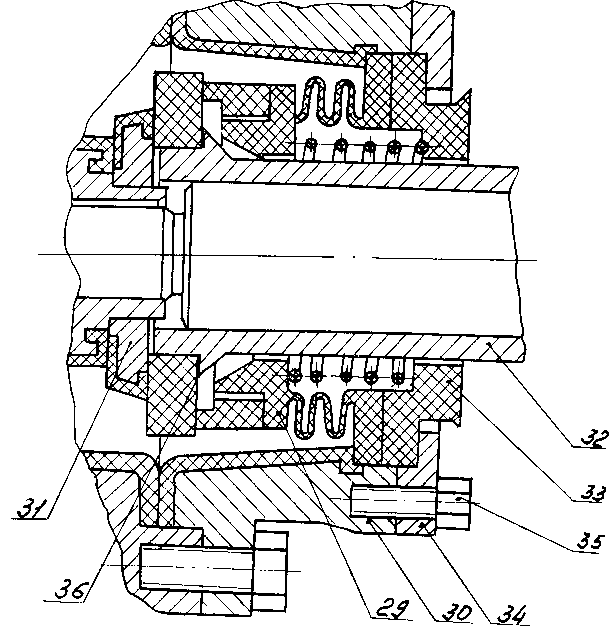 29-уплотнение торцовое, 30-корпус уплотнения, 31-втулка упорная, 32-втулка защитная, 33-переходник, 34-крышка, 35-болт, 36-прокладка.Наименование показателяНормаПодача, м3/чНапор, мЧастота вращения, об/минДопускаемый кавитационный запас, мМощность насоса, кВт (при р=1000 кг/м3)КПД, %, не менееУтечка через уплотнение, л/ч, не более:- торцовое- сальниковоеДавление на входе в насос, МПа (кгс/см2), не болееГабаритные размеры, ммМасса электронасоса, кгПараметры энергопитания:Частота тока, ГцНапряжение, В1603714505,525,2630,035,00,35 (3,5)см. рисуноксм. рисунок50220/380Продукция сертифицированаСистема менеджмента качества сертифицирована по ИСО 9001Государственная лицензия № 0004518 от 30 марта 2012 г.Продукция сертифицированаСистема менеджмента качества сертифицирована по ИСО 9001Государственная лицензия № 0004518 от 30 марта 2012 г.010000, Казахстан, г. Астана,ул. Ж. Омарова, 111ПК «Целингидромаш»тел.: (717-2) 21-25-43факс: (717-2) 21-25-06; 21-25-37http: www.cgm7.narod.ruE-mail: cgm01@yandex.ru